学生サポートサロン・学生相談室からのお知らせ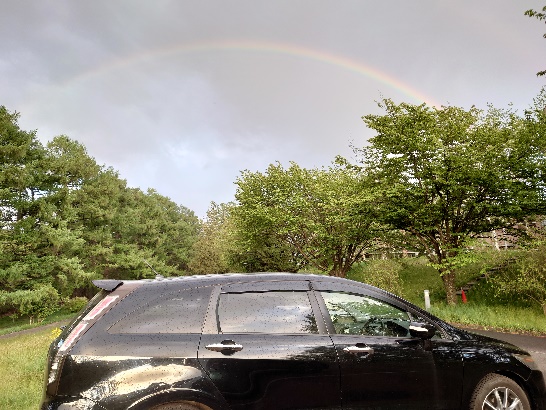 　　　　　　　　　　　　　　　　　　　　　　　2023.6　岩手県立大学　学生支援室現在、感染症予防対策を取った上で、対面の個別相談・カウンセリングを実施しております。相談は原則予約制です。面接に際して以下の対応を行いますので、ご承知おきください。①　体調チェック　　来室時に、体調についてお伺いします。37.5度以上の発熱、咳、その他の自覚症状及び体調不良時は、相談のキャンセル・延期をお願いします。②　手指消毒　　必要に応じて、面接の前後に、アルコール消毒液で手指を消毒してください。③　換気　　　プライバシーに配慮しつつ、窓を開けた状態で面接を行います。④　マスク　　スタッフは、マスクを着用して対応をさせていただくことがありますので、ご了承ください。相談者の皆様のマスク着用については、状況に応じて、ご自身で判断してください。⑤　室内備品等の消毒　　面接終了ごとに、ドアノブ、テーブル、椅子等の消毒を行います。ご相談の予約や、ご心配なこと等がありましたら、下記連絡先にお問い合わせください。岩手県立大学学生サポートサロン・学生相談室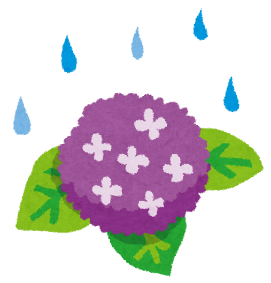 　電　話　019-694-2003・3503　（平日９：00～17：00）　メール　gakusou@ml.iwate-pu.ac.jp